WIJZIGINGSFORMULIER LOONKOSTENSUBSIDIE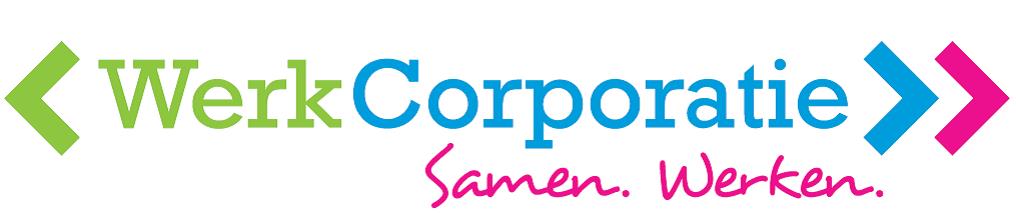 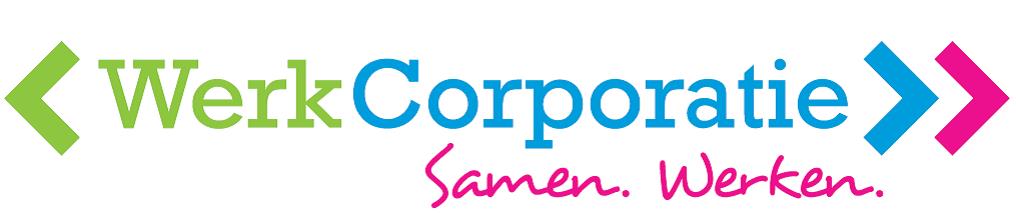 Hoe gebruikt u dit formulier?Met dit formulier kunt u tussentijdse wijzigingen doorgeven die van belang zijn voor de loonkostensubsidie. Bijvoorbeeld wanneer uw medewerker minder of meer gaat werken, uit dienst gaat of een andere functie krijgt. Mail het ingevulde en ondertekende formulier naar Gemeente Noordoostpolder, tav de WerkCorporatie, antwoordnummer 36, 8300 VB  Emmeloord of mail het naar  administratie@werkcorporatie.nlWaarom vult u dit formulier in?Kruis hieronder aan wat van toepassing is:   Wijziging aantal contracturen per week. Voeg ondertekende kopie van het nieuwe contract toe.  Wijziging functie van medewerker. Voeg ondertekende kopie van het nieuwe contract toe.  Voortijdige beëindiging van het contract. Vul datum en reden beëindiging in bij de toelichting  Overige reden, namelijk:Toelichting1. Gegevens werkgever1. Gegevens werkgeverNaam organisatiePostcode en vestigingsplaatsAdres werklocatieContactpersoonE-mail contactpersoon2. Gegevens medewerker2. Gegevens medewerkerZorg dat de informatie met toestemming van de medewerker of wettelijke vertegenwoordiger is verstrekt.Zorg dat de informatie met toestemming van de medewerker of wettelijke vertegenwoordiger is verstrekt.NaamGeboortedatum3. Ondertekening3. OndertekeningWijzigingsformulier is ondertekend door rechtsgeldige vertegenwoordiger van de werkgever.Wijzigingsformulier is ondertekend door rechtsgeldige vertegenwoordiger van de werkgever.NaamDatumHandtekening